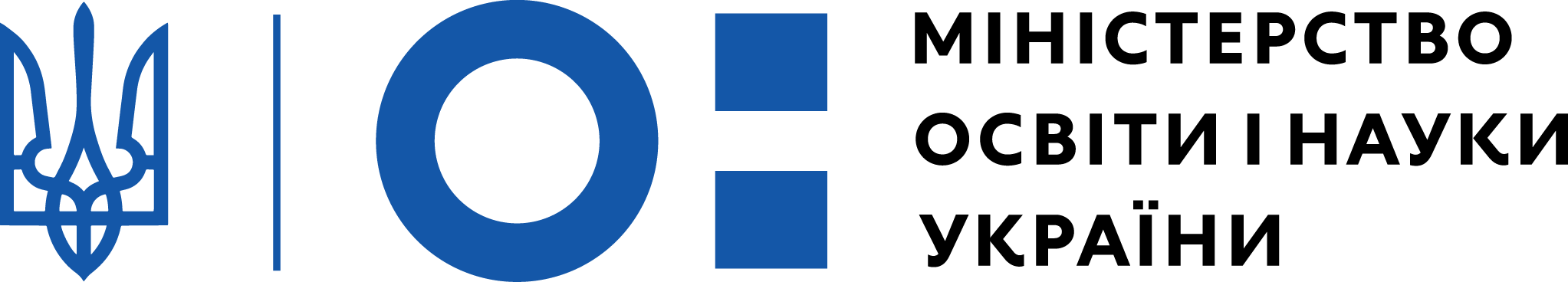 POSITION: Education Content Expert (Preschool education) (Category 2)  1. Objective(s) and linkages to Reforms  A Reform Support Team (RST) at the Ministry of Education and Science of Ukraine (MoES) is a group of Ukrainian professionals (non-civil servants) funded on a temporary basis by the donors in order to provides targeted technical support and assists the Ministry in the design and implementation of priority reforms. The RST will assist in filling the capacity gaps in the design and implementation of priority reform strategies and programs, while strengthening links and partnerships between the Ministry’s priorities and relevant donor support.The RST is operational as of June 2019. It is currently helping the MoES to implement two priority reforms: the general secondary education reform – the New Ukrainian School (NUS), and the reform of Vocational Education and Training (VET).  2. Duration and proposed timeframe This consultancy appointment is expected to start in March 2020 and has an estimated overall duration of 9 months. Subject to the availability of funding, the performance of the selected consultant and the specific needs of the RST, this appointment may be extended. The probation period is two months.The Consultant shall deliver services in Ukraine and for no less than working 20 days per calendar month.3. Main Duties and ResponsibilitiesProvide expertise and analysis of Preschool education and related policies, Basic component of preschool education, program etc  Within his/her competence, support coordination of the development of new State standard of preschool education Within his/her competence, provide expert support of the development of new State standard of preschool education Provide expert support for conducting of ECERS (Early Childhood Environment Rating Scale) study in Ukraine in 2020Establish and build relationships with key stakeholders Data and information search, integration and analysisAlignment of actions with MoES Directorate of preschool and school education 4. Main anticipated deliverablesNew State Standard of Preschool education Participation in ECERS as a trainer for local experts Consolidation of the RST documents (meeting materials and minutes) related to the area of workInformation and analytical notes, when needed5. Qualifications, Skills and Experience5.1 Qualifications and skills: Master degree (or equivalent) in the relevant field (social sciences, teaching, educational management)Perfect Ukrainian and fluent English Impeccable ethical standardsExcellent communication and interpersonal skillsStrong organizational management, analytical and presentation skillsMotivated team players with ability to work independentlyPC literacy (PowerPoint, Project, Excel, Word)5.2 General professional experience: More than 5 years of general post-graduate professional experience5.3 Specific professional experience: Minimum 4 years of experience in education sector, preferably in the field of preschool education  Sound experience in curricula development Familiarity with Preschool education sector policies Good understanding of the legal framework for education in UkraineExperience in working with local and international education experts, as well as different types of educational stakeholders Experience in providing training would be an assetFamiliarity with the education reform agenda in UkraineExperience in project management including for donor supported projects would be an asset6. Assignment Value The estimated monthly value of this consultancy position is in the region of EUR 800 to EUR 1400. The funding source of this assignment is the EBRD-Ukraine Stabilisation and Sustainable Growth Multi-Donor Account / the European Union. Please note selection and contracting will be subject to the availability of funding. 7. Submissions Submissions must be prepared in English only and be delivered electronically by 02.03.2020, 23:59 (Kyiv time) to the following address: rst@mon.gov.ua. All submissions must include a completed Application Form, the candidate’s Curriculum Vitae and Reference Letter from a recent supervisor (original in English, or Ukrainian with English translation) together with the contact details for two further referees who, if contacted, can attest to the professional and/or educational background of the candidate.Only applications which have been submitted using the correct template and are completed will be considered.Important notice: only Ukrainian nationals are eligible to apply; civil servants are not eligible for applying unless the 6 months period has elapsed since they have left such employment. 8. Selection Procedure Following the evaluation of all applications received, selected candidates will be invited to a brief written test in Kyiv covering both general and technical questions in both English and Ukrainian. Only short-listed candidates will be invited to an interview.